                  Муниципальное педагогическое мероприятие15 февраля 2018 года прошел отчёт базовой МОУ КСОШ№2 по теме              «Система работы школы по подготовке к ГИА».На мероприятии присутствовали директора и учителя школ района.Открыла мероприятие Наталья Васильевна Жукова, руководитель районного отдела образования.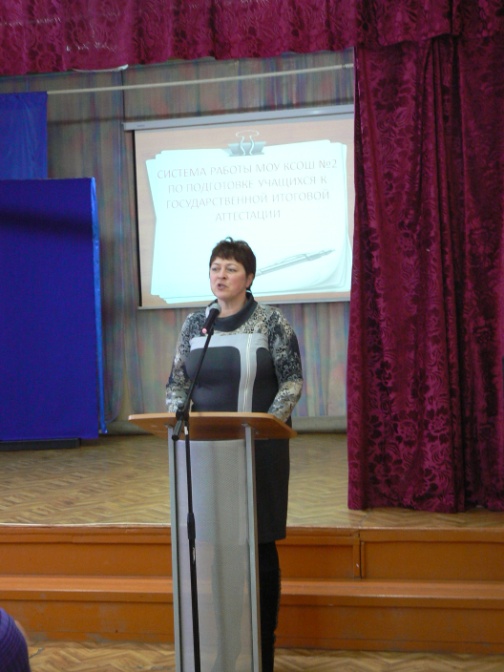 Татьяна Николаевна Торопова, заместитель директора по  УВР КСОШ№2, выступила с сообщением по теме «Система работы школы по подготовке к ГИА».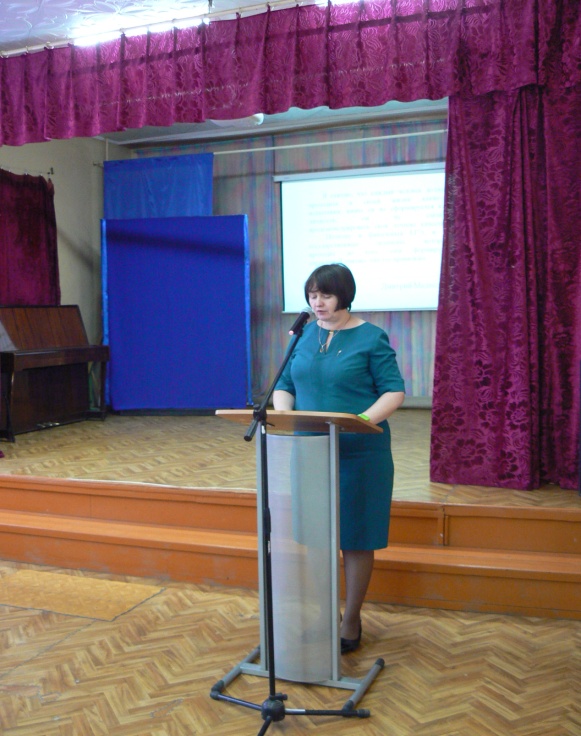 Участники мероприятия посетили открытые уроки:Математика, 10 класс.        Учитель Смирнова Валентина Георгиевна.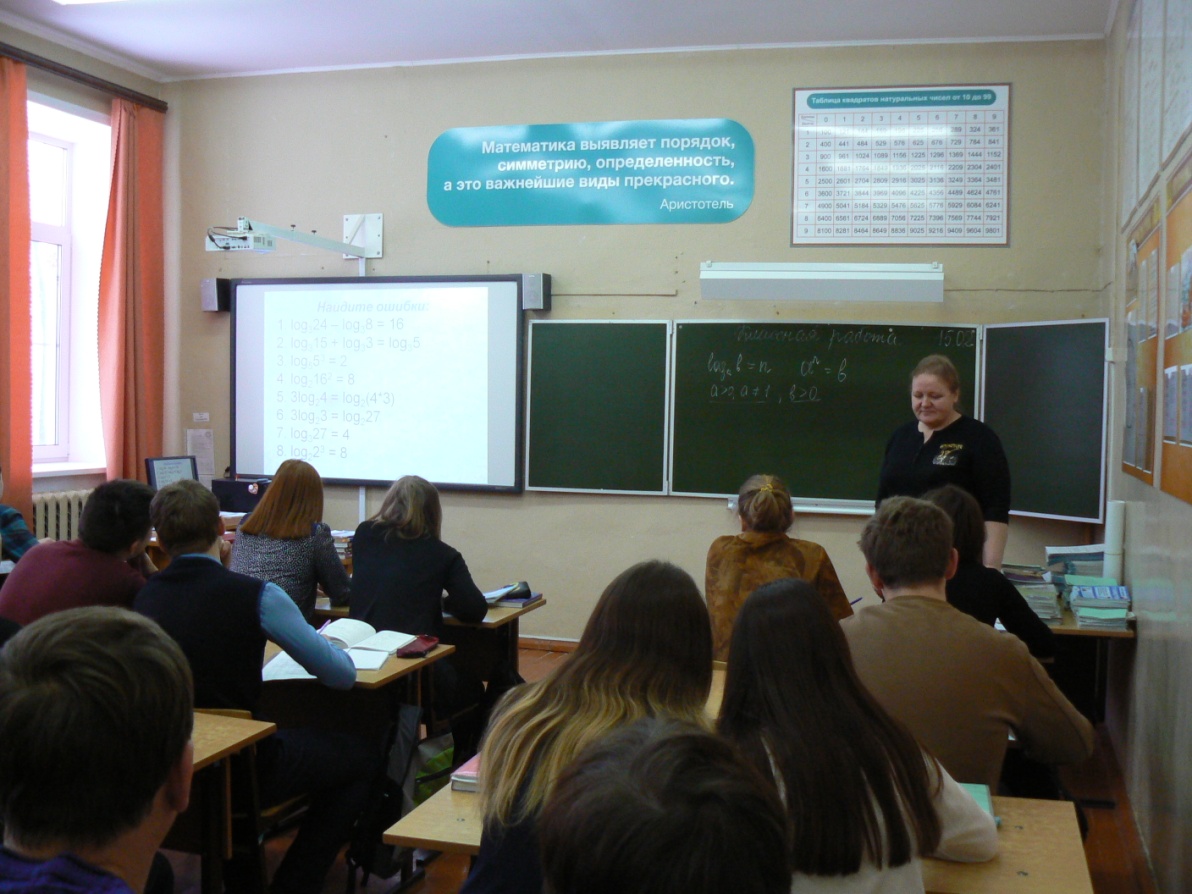 Русский язык,  9а. Учитель Арутюнова Надежда Васильевна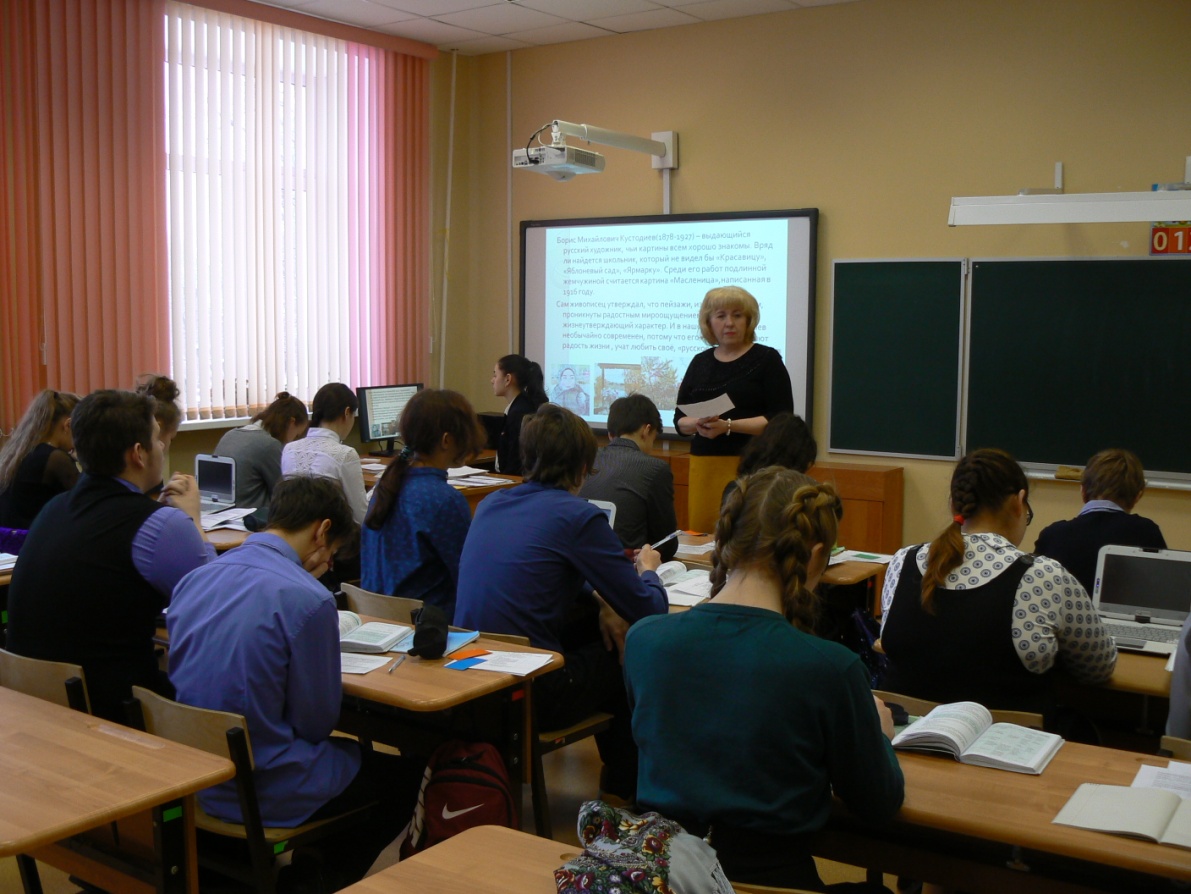 Английский язык, 8б класс. Учитель Старикова Екатерина Евгеньевна.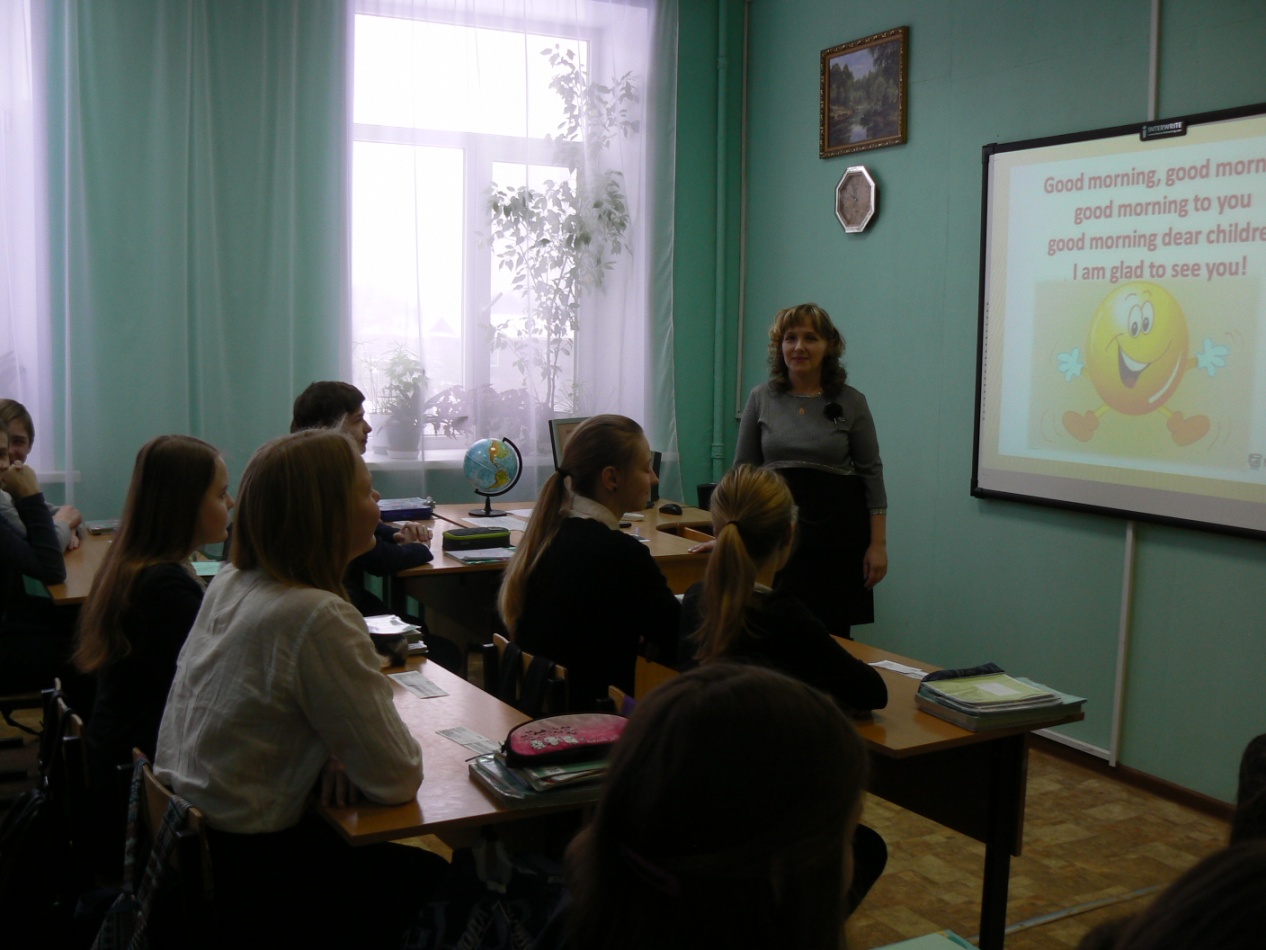 Далее продолжилась работа в секциях. Секция -  руководителей общеобразовательных учреждений.        Тема:  Управление   процессом     подготовки к ГИА в школе.Секция -  классных руководителей.        Тема: Роль классного руководителя в подготовке к ГИА. 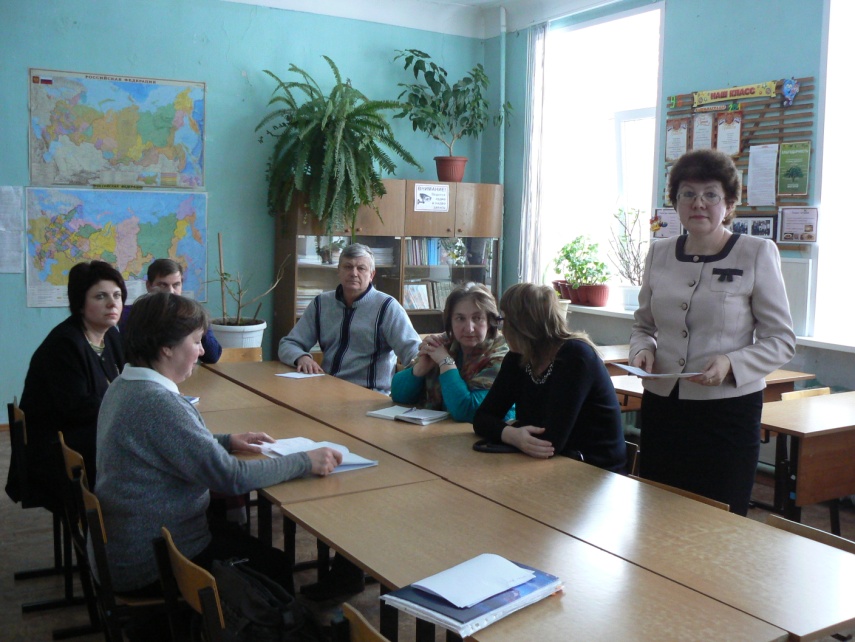 Секция  - учителейТема: Система работы учителя по подготовке к ГИА. 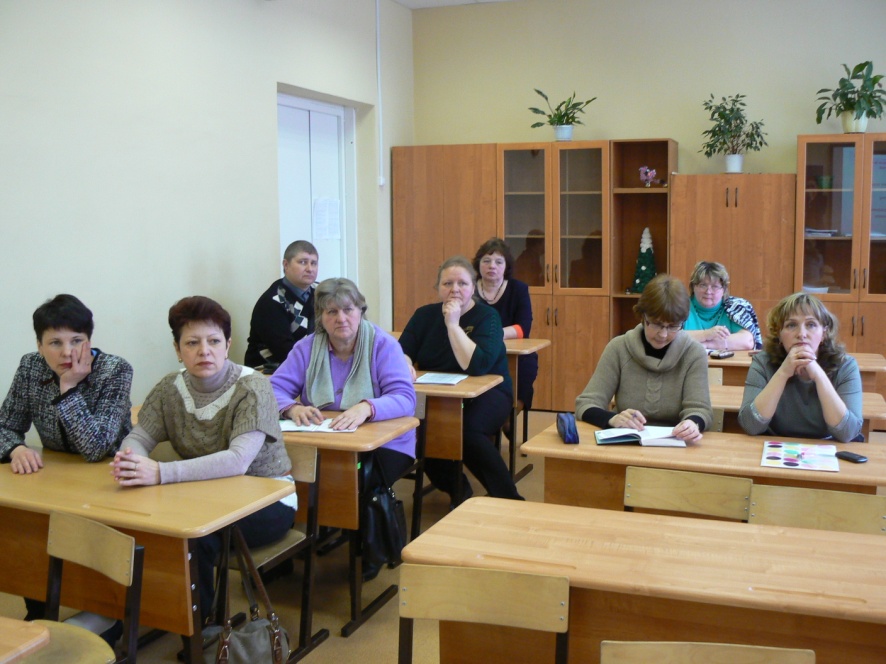 ГИА – 2018 в 9,11 классах.  Особенности подготовки, организации и проведения.     – Оксана Сергеевна  Ногаева   заместитель руководителя МУ Кувшиновский РОО.                                                                            